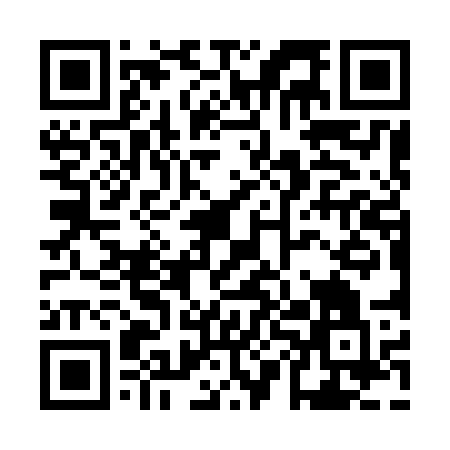 Ramadan times for Abhainn Droma, UKMon 11 Mar 2024 - Wed 10 Apr 2024High Latitude Method: Angle Based RulePrayer Calculation Method: Islamic Society of North AmericaAsar Calculation Method: HanafiPrayer times provided by https://www.salahtimes.comDateDayFajrSuhurSunriseDhuhrAsrIftarMaghribIsha11Mon4:594:596:4612:304:116:156:158:0312Tue4:564:566:4312:304:136:176:178:0513Wed4:534:536:4012:294:156:206:208:0814Thu4:504:506:3812:294:176:226:228:1015Fri4:474:476:3512:294:186:246:248:1316Sat4:444:446:3212:294:206:266:268:1517Sun4:414:416:2912:284:226:296:298:1818Mon4:374:376:2712:284:246:316:318:2019Tue4:344:346:2412:284:266:336:338:2320Wed4:314:316:2112:274:276:356:358:2521Thu4:284:286:1812:274:296:376:378:2822Fri4:254:256:1512:274:316:406:408:3123Sat4:224:226:1312:274:336:426:428:3324Sun4:184:186:1012:264:346:446:448:3625Mon4:154:156:0712:264:366:466:468:3926Tue4:124:126:0412:264:386:486:488:4127Wed4:084:086:0112:254:396:516:518:4428Thu4:054:055:5812:254:416:536:538:4729Fri4:024:025:5612:254:436:556:558:5030Sat3:583:585:5312:244:446:576:578:5231Sun4:554:556:501:245:467:597:599:551Mon4:514:516:471:245:488:028:029:582Tue4:484:486:451:245:498:048:0410:013Wed4:444:446:421:235:518:068:0610:044Thu4:414:416:391:235:538:088:0810:075Fri4:374:376:361:235:548:108:1010:106Sat4:334:336:331:225:568:138:1310:137Sun4:304:306:311:225:578:158:1510:178Mon4:264:266:281:225:598:178:1710:209Tue4:224:226:251:226:008:198:1910:2310Wed4:184:186:221:216:028:218:2110:26